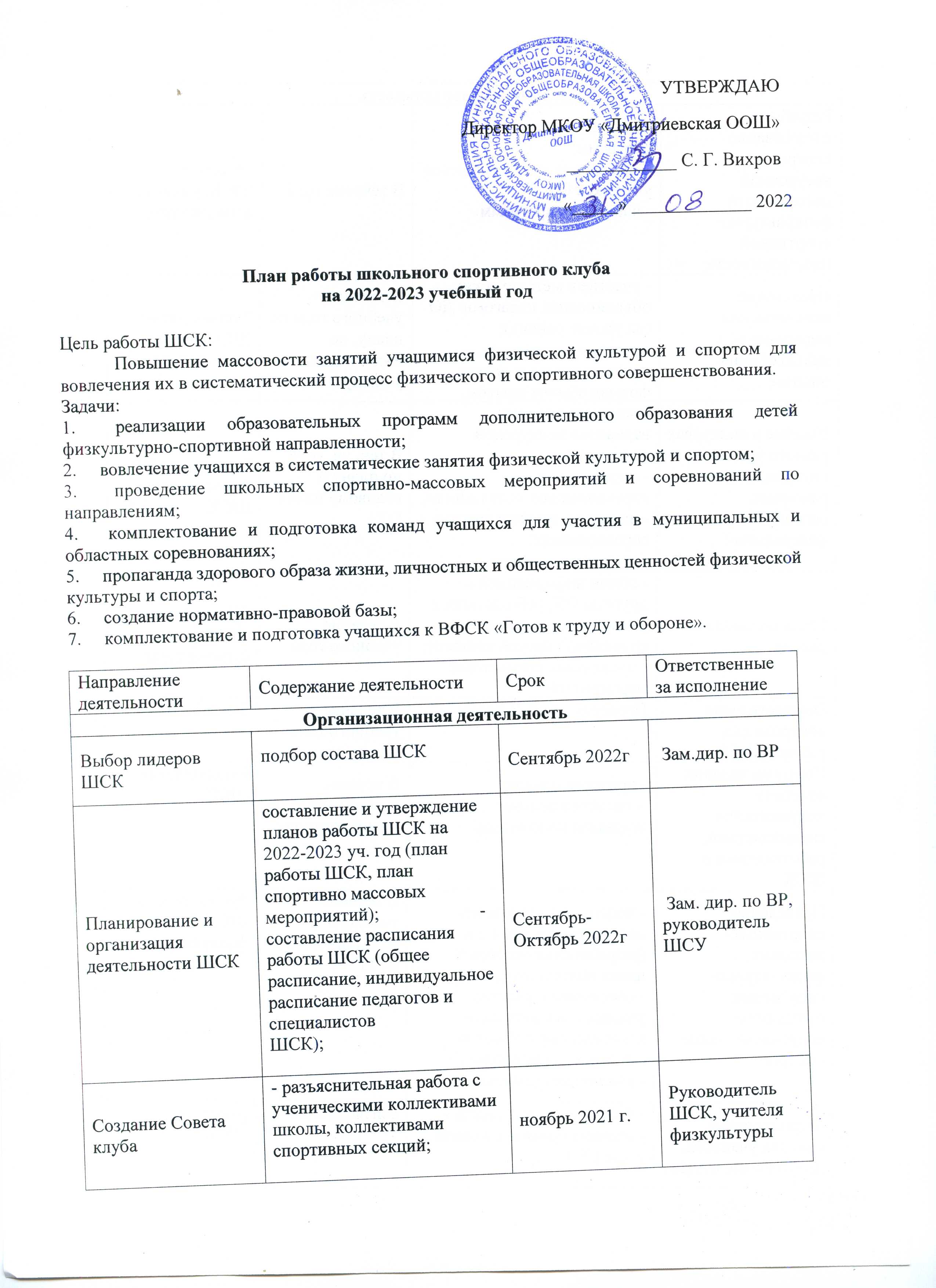 Создание Совета клуба- разъяснительная работа с ученическими коллективами школы, коллективами спортивных секций;                                  ноябрь 2021 г.Руководитель ШСК, учителя физкультуры Методическая деятельностьМетодическая деятельностьМетодическая деятельностьМетодическая деятельностьРазработка, согласование программ внеурочной деятельности физкультурно-спортивной направленности- анализ имеющихся программ; - выявление круга интересов учащихся ОУ; - написание программ.

 В течение года Руководитель ШСК, учителя физкультурыПроведение методических мероприятий с целью обмена опытом- участие в методических объединениях педагогов ДО (на уровне района);
- участие в семинарах, круглых столах и других формах обмена опытом.В течение учебного года по плану, по индивидуальному плануРуководитель ШСК, учителя физкультурыУчастие в конкурсах разного уровня – внутришкольныхрайонных, региональных, федеральных- поиск интересных вариантов конкурсной деятельности;
- подготовка к соревнованиям, состязаниям;
- непосредственное участие в соревнованиях;
- подведение итогов.В теч. уч. года по плану и годовому плану ОУЗам.дир. по ВР, Руководитель ШСК.Связь со школами района- обмен информацией с другими ОУ, работающих в рамках физкультурно-спортивной направленности;
- проведение совместных мероприятий.В течение учебного годаРуководитель ШСК, учителя физкультурыОсуществление контроля над работой ШСКПроверка документации В течение учебного годаЗам.дир. по ВРКонтроль ведения отчетной документации специалистами, работающими в ШСК- проверка планов; - проверка ведения журналов педагогами.В течение учебного года по плану контроляРуководитель ШСК.Проведение спортивных-массовых, физкультурно-спортивных   праздников, спортивных акций, смотров. - подготовка спортивно-массовых мероприятий (разработка сценариев и плана подготовки);
- обеспечение участия учащихся в спортивно-массовых мероприятиях;
- проведения мероприятия; 
- анализ мероприятия.В течение учебного года (Приложение 1)Руководитель ШСК, Учителя физкультурыФормирование списков учащихся допущенные к сдаче норм ГТО
- формирование списков- издание приказа по сдаче норм ГТОсентябрь 2022руководитель ШСКОбновление информационного стенд по ВФСК ГТО	- информирование всех участников образовательного процесса о мероприятиях по ВФСК «Готов к труду и обороне» (ГТО)февраль 2023 г.руководитель ШСК.Обновление на сайте школы специального раздела, содержащий информацию о ШСК, ВФСК ГТО-нормативные документы-положение о ВФСК ГТО-материалы, отражающие ход сдачи нормативов, рекорды, разрядные нормы по видам спорта, таблицы оценки результатов соревнований, фотоматериалы. 	В течении года отв. за сайтПодготовить рабочую документацию по фиксированию результатов сдачи нормативов ГТО- протоколы физической подготовленности, - учебные нормативы по усвоению навыков, умений развитию двигательных качеств, - результаты (мониторинг)	В течение года зам. дир по ВР,руководитель ШСК. 